Fiche inscription saison 2022/2023.Adhérant : Renouvellement 			 Nouvelle adhésionNOM :  					Prénom : 			Sexe   (M/F) : 		Né(e) le : 		/	/		Ceinture : 					Cours souhaité(s), cocher la case choix.Parent(s) :Autorisations :Rappel :La responsabilité de l’association AMD ne peut être engagée que lorsque les pratiquants sont dans le dojo avec leur professeur. Il appartient aux accompagnants de s’assurer de la présence de celui-ci.Je soussigné(e) (Prénom, NOM) 									Responsable légal, autorise (Prénom, NOM) 								À pratiquer le judo/sambo dans le cadre des cours et des animations proposées par l’association A.M.D.    Je certifie avoir répondu par la négative à toutes les rubriques du « questionnaire relatif à l’état de santé du sportif mineur » joint en dernière page. Dans le cas contraire, je joins un certificat médical datant de moins de 6 mois, attestant de la non-contrindication à la pratique du judo.NB : le questionnaire médical est à conserver par la famille, il n’est pas à nous remettre. Cela fait partie de vos données de santé couvertes par le secret médical.   J’autorise les responsables des activités de l’association AMD à prendre toutes les décisions nécessaires en cas d’urgence médicale.Éléments importants à nous signaler, médical (allergie, intolérance alimentaire) ou autre :    J'autorise gracieusement et pour une durée indéterminée l’association AMD à utiliser l’image de mon enfant ou de moi-même dans les divers médias (presse, internet, …) dans le but de valoriser l’image du club et de promouvoir la pratique sportive. En cas de non-autorisation, je m’engage à ne pas inscrire mon/mes enfant(s) ou moi-même aux manifestations publiques.Conformément à la loi Informatique et Libertés du 06/01/1978 (art.27), vous disposez d'un droit d'accès et de rectification des données vous concernant.Fait à 			 le 					Signature :(Précédée de la mention « Lu et approuvé »).Pour valider votre inscription, merci de nous faire parvenir :La présente fiche d’inscription dûment remplie et signée.Le règlement de la cotisation (voir les tarifs dans la fiche Tarifs 2022/2023).Attention : en cas de dossier incomplet, l’adhérent ne sera pas accepté sur les tapis.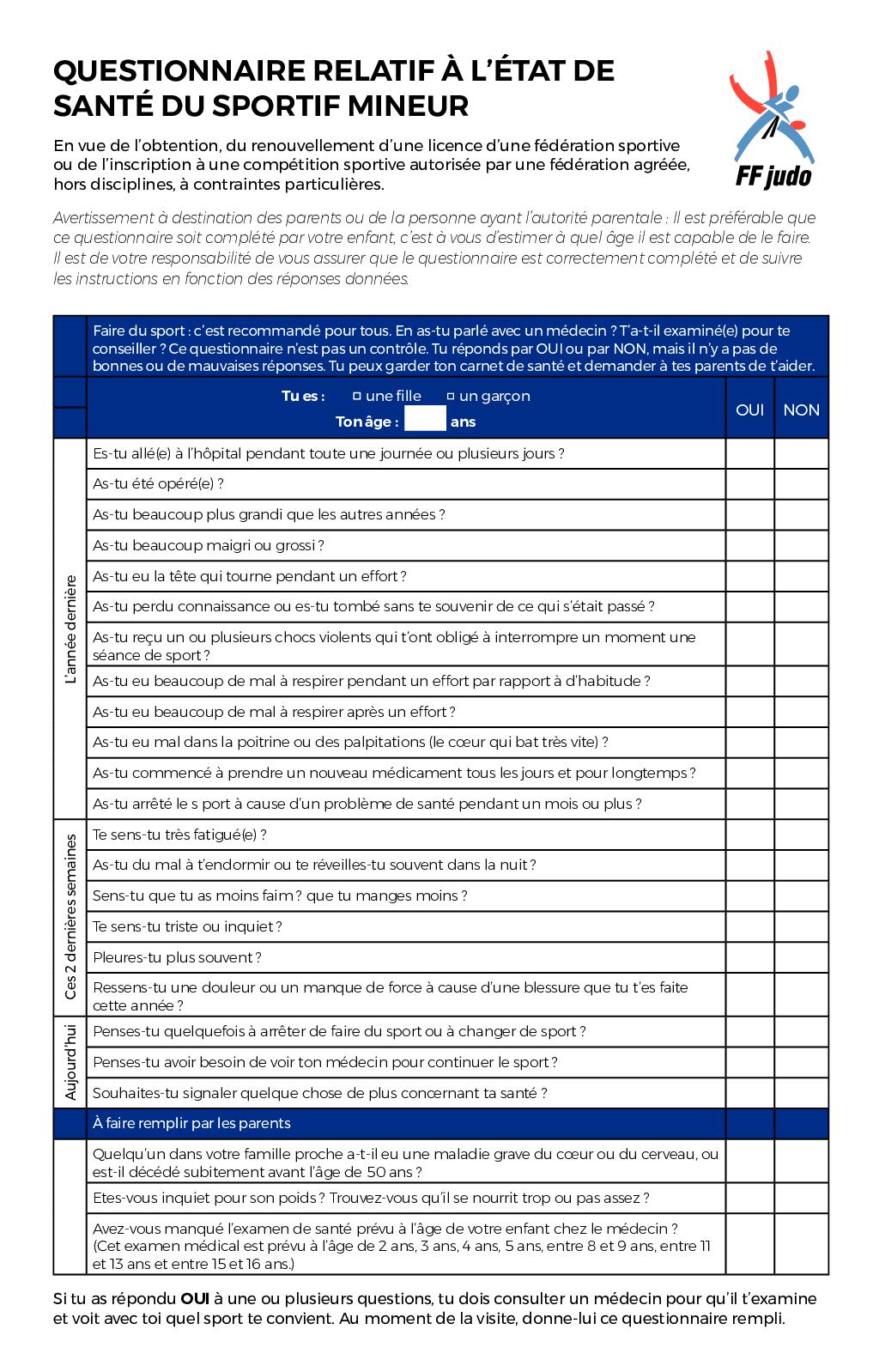 JourDeACatégorieAnnéeLundi17h0018h00Baby & Éveil judo2019 – 2017 Lundi18h0019h30Poussin – Benjamin2014 – 2010Mercredi16h3017h30Mini - poussin2016 – 2015 Mercredi17h3018h30Baby & Éveil judo2019 – 2017 Vendredi17h0018h00Mini - poussin2016 – 2015Vendredi18h0019h30Poussin - Benjamin2014 – 2010Parent 1 (mère)Parent 2 (père)Responsable légal(Cocher la case)NOMPrénomProfessionAdresseCode postalVillePortable (Obligatoire)E-mail(Obligatoire)